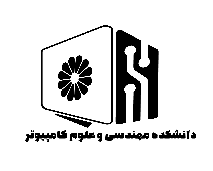 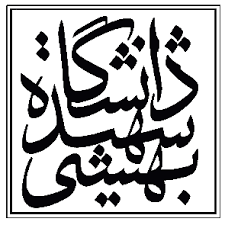 دانشگاه شهید بهشتیدانشکده مهندسی و علوم کامپیوتراطلاعیه دفاعنام استاد راهنما: جناب آقای دکتر علی جهانیاننام استاد راهنما: جناب آقای دکتر علی جهانیاننام استاد راهنما: جناب آقای دکتر علی جهانیاننام دانشجو: 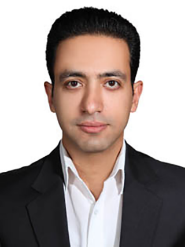 وهاب صمدی بخارائی نام دانشجو: وهاب صمدی بخارائی مقطع: دکتریگرایش: معماری سیستم‌های کامپیوتریگرایش: معماری سیستم‌های کامپیوتریگرایش: معماری سیستم‌های کامپیوتریرشته: مهندسی کامپیوترتاریخ: سه شنبه - 24/12/۱۴۰۰تاریخ: سه شنبه - 24/12/۱۴۰۰تاریخ: سه شنبه - 24/12/۱۴۰۰نوع دفاع:دفاع نهائی رسالهنوع دفاع:دفاع نهائی رساله ساعت:  ۱۵:00 الی 17:00 ساعت:  ۱۵:00 الی 17:00 ساعت:  ۱۵:00 الی 17:00نوع دفاع:دفاع نهائی رسالهنوع دفاع:دفاع نهائی رسالهمکان:http://194.225.24.96/defa-computer-3/مکان:http://194.225.24.96/defa-computer-3/مکان:http://194.225.24.96/defa-computer-3/نوع دفاع:دفاع نهائی رسالهنوع دفاع:دفاع نهائی رسالهعنوان ارائه روند طراحی آگاه از امنیت کانال جانبی برای تراشه‌های خاص‌منظورهعنوان ارائه روند طراحی آگاه از امنیت کانال جانبی برای تراشه‌های خاص‌منظورهعنوان ارائه روند طراحی آگاه از امنیت کانال جانبی برای تراشه‌های خاص‌منظورهعنوان ارائه روند طراحی آگاه از امنیت کانال جانبی برای تراشه‌های خاص‌منظورهعنوان ارائه روند طراحی آگاه از امنیت کانال جانبی برای تراشه‌های خاص‌منظورهداوران داخلی:جناب آقای دکتر مقصود عباسپورجناب آقای دکتر حمیدرضا مهدیانیداوران داخلی:جناب آقای دکتر مقصود عباسپورجناب آقای دکتر حمیدرضا مهدیانیداوران خارجی: جناب آقای دکتر مرتضی صاحب الزمانیجناب آقای دکتر بیژن علیزاده ملفهداوران خارجی: جناب آقای دکتر مرتضی صاحب الزمانیجناب آقای دکتر بیژن علیزاده ملفهداوران خارجی: جناب آقای دکتر مرتضی صاحب الزمانیجناب آقای دکتر بیژن علیزاده ملفهچکیده:حملات کانال جانبی توان مصرفی گروهی مهم از حملات کانال جانبی هستند که تلاش دارند از آسیب‌پذیری‌های موجود در پیاده‌سازی فیزیکی مدارها، جهت استخراج اطلاعات محرمانه و تهاجم به آنها استفاده کنند. یکی از چالشهای مهم از منظر طراحان سخت‌افزار در روند خودکار طراحی، نبود سنجه‌‌ها، ابزارها و روشهایی است که به صورت خودکار بتوانند سطح امنیت یک مدار را در خلال روند طراحی استخراج کنند. علاوه بر آن، ابزارهای فعلی مورد استفاده مهندسان هیچ رهنمود یا گزارشی را به آنها در مورد موقعیت یا منشأ آسیب‌پذیری‌های کانال جانبی در مراحل قبل ازساخت طراحی بر روی سیلیکون ارائه نمی‌دهند.در این رساله ما قصد داریم تا بر محدودیتهای موجود در این حوزه فائق آییم و روشگانی را ارائه کرده‌ایم تا بتواند منشأ ناامنی‌های کانال جانبی یک تراشه خاص منظوره را در خلال روند طراحی آن شناسایی و موقعیت‌یابی کند. پیش از آن، ما تلاش خواهیم کرد تا به این پرسش پاسخ دهیم که آیا می‌توان از سنجه‌های ارزیابی امنیت کانال جانبی که در مراحل بعد از ساخت بر روی سیلیکون استفاده می‌شوند، در مراحل قبل از سیلیکون استفاده نمود یا خیر؟ بدین منظور توانمندیهای پارامتر تی در آزمون تی مورد بررسی و ارزیابی درسنجش امنیت کانال جانبی در مراحل قبل از ساخت مورد بررسی قرار گرفته است. پس از آن، ما لیستی از ویژگیهایی را ارائه کرده‌ایم که یک سنجه باید واجد آن باشد تا بتوان از آن در ابزارهای خودکار طراحی تراشه‌های خاص منظوره و روند سنجش امنیت کانال جانبی بهره برد.در نهایت، ما روشگان پیشنهادی خود جهت سنجش یک طراحی از منظر امنیت کانال جانبی را مطرح کرده‌ایم. این روشگان در قالب یک چارچوب به نام «Patch» پیاده‌سازی شده‌است که می‌تواند نشت کانال جانبی را با دقت یک سیگنال در سطح یک طراحی شناسایی و مکان‌یابی کند. این چارچوب با ابزاری به نام «Injection» همراهی می‌گردد که این ابزار توانایی درج خودکار مقاوم‌سازی در نقاط آسیب‌پذیر طراحی را دارا می‌باشد. نتایج بدست‌آمده نشان می‌دهد که با درج مقاوم‌سازی‌های انجام‌شده، با توجه به سطوح حساسیت‌ مختلف در مراحل تشخیص آسیب‌پذیری، تعداد حداقل دنباله‌های توان برای کشف کلیدرمزنگاری در مدار AES مورد آزمون، بین 14% الی 437% افزایش داشته‌است. این میزان از امنیت در قبال سربار فضای سیلیکون مصرفی بین %8/1 الی %‌5/49 حاصل شده‌است. مدت زمانی که به صورت خاص برای انجام پردازشهای لازم برای تحلیل و بهینه‌سازی امنیت جانبی به روند طراحی تحمیل شده است،  کمتر از 6 دقیقه برای یک مدار AES-128 بوده است.چکیده:حملات کانال جانبی توان مصرفی گروهی مهم از حملات کانال جانبی هستند که تلاش دارند از آسیب‌پذیری‌های موجود در پیاده‌سازی فیزیکی مدارها، جهت استخراج اطلاعات محرمانه و تهاجم به آنها استفاده کنند. یکی از چالشهای مهم از منظر طراحان سخت‌افزار در روند خودکار طراحی، نبود سنجه‌‌ها، ابزارها و روشهایی است که به صورت خودکار بتوانند سطح امنیت یک مدار را در خلال روند طراحی استخراج کنند. علاوه بر آن، ابزارهای فعلی مورد استفاده مهندسان هیچ رهنمود یا گزارشی را به آنها در مورد موقعیت یا منشأ آسیب‌پذیری‌های کانال جانبی در مراحل قبل ازساخت طراحی بر روی سیلیکون ارائه نمی‌دهند.در این رساله ما قصد داریم تا بر محدودیتهای موجود در این حوزه فائق آییم و روشگانی را ارائه کرده‌ایم تا بتواند منشأ ناامنی‌های کانال جانبی یک تراشه خاص منظوره را در خلال روند طراحی آن شناسایی و موقعیت‌یابی کند. پیش از آن، ما تلاش خواهیم کرد تا به این پرسش پاسخ دهیم که آیا می‌توان از سنجه‌های ارزیابی امنیت کانال جانبی که در مراحل بعد از ساخت بر روی سیلیکون استفاده می‌شوند، در مراحل قبل از سیلیکون استفاده نمود یا خیر؟ بدین منظور توانمندیهای پارامتر تی در آزمون تی مورد بررسی و ارزیابی درسنجش امنیت کانال جانبی در مراحل قبل از ساخت مورد بررسی قرار گرفته است. پس از آن، ما لیستی از ویژگیهایی را ارائه کرده‌ایم که یک سنجه باید واجد آن باشد تا بتوان از آن در ابزارهای خودکار طراحی تراشه‌های خاص منظوره و روند سنجش امنیت کانال جانبی بهره برد.در نهایت، ما روشگان پیشنهادی خود جهت سنجش یک طراحی از منظر امنیت کانال جانبی را مطرح کرده‌ایم. این روشگان در قالب یک چارچوب به نام «Patch» پیاده‌سازی شده‌است که می‌تواند نشت کانال جانبی را با دقت یک سیگنال در سطح یک طراحی شناسایی و مکان‌یابی کند. این چارچوب با ابزاری به نام «Injection» همراهی می‌گردد که این ابزار توانایی درج خودکار مقاوم‌سازی در نقاط آسیب‌پذیر طراحی را دارا می‌باشد. نتایج بدست‌آمده نشان می‌دهد که با درج مقاوم‌سازی‌های انجام‌شده، با توجه به سطوح حساسیت‌ مختلف در مراحل تشخیص آسیب‌پذیری، تعداد حداقل دنباله‌های توان برای کشف کلیدرمزنگاری در مدار AES مورد آزمون، بین 14% الی 437% افزایش داشته‌است. این میزان از امنیت در قبال سربار فضای سیلیکون مصرفی بین %8/1 الی %‌5/49 حاصل شده‌است. مدت زمانی که به صورت خاص برای انجام پردازشهای لازم برای تحلیل و بهینه‌سازی امنیت جانبی به روند طراحی تحمیل شده است،  کمتر از 6 دقیقه برای یک مدار AES-128 بوده است.چکیده:حملات کانال جانبی توان مصرفی گروهی مهم از حملات کانال جانبی هستند که تلاش دارند از آسیب‌پذیری‌های موجود در پیاده‌سازی فیزیکی مدارها، جهت استخراج اطلاعات محرمانه و تهاجم به آنها استفاده کنند. یکی از چالشهای مهم از منظر طراحان سخت‌افزار در روند خودکار طراحی، نبود سنجه‌‌ها، ابزارها و روشهایی است که به صورت خودکار بتوانند سطح امنیت یک مدار را در خلال روند طراحی استخراج کنند. علاوه بر آن، ابزارهای فعلی مورد استفاده مهندسان هیچ رهنمود یا گزارشی را به آنها در مورد موقعیت یا منشأ آسیب‌پذیری‌های کانال جانبی در مراحل قبل ازساخت طراحی بر روی سیلیکون ارائه نمی‌دهند.در این رساله ما قصد داریم تا بر محدودیتهای موجود در این حوزه فائق آییم و روشگانی را ارائه کرده‌ایم تا بتواند منشأ ناامنی‌های کانال جانبی یک تراشه خاص منظوره را در خلال روند طراحی آن شناسایی و موقعیت‌یابی کند. پیش از آن، ما تلاش خواهیم کرد تا به این پرسش پاسخ دهیم که آیا می‌توان از سنجه‌های ارزیابی امنیت کانال جانبی که در مراحل بعد از ساخت بر روی سیلیکون استفاده می‌شوند، در مراحل قبل از سیلیکون استفاده نمود یا خیر؟ بدین منظور توانمندیهای پارامتر تی در آزمون تی مورد بررسی و ارزیابی درسنجش امنیت کانال جانبی در مراحل قبل از ساخت مورد بررسی قرار گرفته است. پس از آن، ما لیستی از ویژگیهایی را ارائه کرده‌ایم که یک سنجه باید واجد آن باشد تا بتوان از آن در ابزارهای خودکار طراحی تراشه‌های خاص منظوره و روند سنجش امنیت کانال جانبی بهره برد.در نهایت، ما روشگان پیشنهادی خود جهت سنجش یک طراحی از منظر امنیت کانال جانبی را مطرح کرده‌ایم. این روشگان در قالب یک چارچوب به نام «Patch» پیاده‌سازی شده‌است که می‌تواند نشت کانال جانبی را با دقت یک سیگنال در سطح یک طراحی شناسایی و مکان‌یابی کند. این چارچوب با ابزاری به نام «Injection» همراهی می‌گردد که این ابزار توانایی درج خودکار مقاوم‌سازی در نقاط آسیب‌پذیر طراحی را دارا می‌باشد. نتایج بدست‌آمده نشان می‌دهد که با درج مقاوم‌سازی‌های انجام‌شده، با توجه به سطوح حساسیت‌ مختلف در مراحل تشخیص آسیب‌پذیری، تعداد حداقل دنباله‌های توان برای کشف کلیدرمزنگاری در مدار AES مورد آزمون، بین 14% الی 437% افزایش داشته‌است. این میزان از امنیت در قبال سربار فضای سیلیکون مصرفی بین %8/1 الی %‌5/49 حاصل شده‌است. مدت زمانی که به صورت خاص برای انجام پردازشهای لازم برای تحلیل و بهینه‌سازی امنیت جانبی به روند طراحی تحمیل شده است،  کمتر از 6 دقیقه برای یک مدار AES-128 بوده است.چکیده:حملات کانال جانبی توان مصرفی گروهی مهم از حملات کانال جانبی هستند که تلاش دارند از آسیب‌پذیری‌های موجود در پیاده‌سازی فیزیکی مدارها، جهت استخراج اطلاعات محرمانه و تهاجم به آنها استفاده کنند. یکی از چالشهای مهم از منظر طراحان سخت‌افزار در روند خودکار طراحی، نبود سنجه‌‌ها، ابزارها و روشهایی است که به صورت خودکار بتوانند سطح امنیت یک مدار را در خلال روند طراحی استخراج کنند. علاوه بر آن، ابزارهای فعلی مورد استفاده مهندسان هیچ رهنمود یا گزارشی را به آنها در مورد موقعیت یا منشأ آسیب‌پذیری‌های کانال جانبی در مراحل قبل ازساخت طراحی بر روی سیلیکون ارائه نمی‌دهند.در این رساله ما قصد داریم تا بر محدودیتهای موجود در این حوزه فائق آییم و روشگانی را ارائه کرده‌ایم تا بتواند منشأ ناامنی‌های کانال جانبی یک تراشه خاص منظوره را در خلال روند طراحی آن شناسایی و موقعیت‌یابی کند. پیش از آن، ما تلاش خواهیم کرد تا به این پرسش پاسخ دهیم که آیا می‌توان از سنجه‌های ارزیابی امنیت کانال جانبی که در مراحل بعد از ساخت بر روی سیلیکون استفاده می‌شوند، در مراحل قبل از سیلیکون استفاده نمود یا خیر؟ بدین منظور توانمندیهای پارامتر تی در آزمون تی مورد بررسی و ارزیابی درسنجش امنیت کانال جانبی در مراحل قبل از ساخت مورد بررسی قرار گرفته است. پس از آن، ما لیستی از ویژگیهایی را ارائه کرده‌ایم که یک سنجه باید واجد آن باشد تا بتوان از آن در ابزارهای خودکار طراحی تراشه‌های خاص منظوره و روند سنجش امنیت کانال جانبی بهره برد.در نهایت، ما روشگان پیشنهادی خود جهت سنجش یک طراحی از منظر امنیت کانال جانبی را مطرح کرده‌ایم. این روشگان در قالب یک چارچوب به نام «Patch» پیاده‌سازی شده‌است که می‌تواند نشت کانال جانبی را با دقت یک سیگنال در سطح یک طراحی شناسایی و مکان‌یابی کند. این چارچوب با ابزاری به نام «Injection» همراهی می‌گردد که این ابزار توانایی درج خودکار مقاوم‌سازی در نقاط آسیب‌پذیر طراحی را دارا می‌باشد. نتایج بدست‌آمده نشان می‌دهد که با درج مقاوم‌سازی‌های انجام‌شده، با توجه به سطوح حساسیت‌ مختلف در مراحل تشخیص آسیب‌پذیری، تعداد حداقل دنباله‌های توان برای کشف کلیدرمزنگاری در مدار AES مورد آزمون، بین 14% الی 437% افزایش داشته‌است. این میزان از امنیت در قبال سربار فضای سیلیکون مصرفی بین %8/1 الی %‌5/49 حاصل شده‌است. مدت زمانی که به صورت خاص برای انجام پردازشهای لازم برای تحلیل و بهینه‌سازی امنیت جانبی به روند طراحی تحمیل شده است،  کمتر از 6 دقیقه برای یک مدار AES-128 بوده است.چکیده:حملات کانال جانبی توان مصرفی گروهی مهم از حملات کانال جانبی هستند که تلاش دارند از آسیب‌پذیری‌های موجود در پیاده‌سازی فیزیکی مدارها، جهت استخراج اطلاعات محرمانه و تهاجم به آنها استفاده کنند. یکی از چالشهای مهم از منظر طراحان سخت‌افزار در روند خودکار طراحی، نبود سنجه‌‌ها، ابزارها و روشهایی است که به صورت خودکار بتوانند سطح امنیت یک مدار را در خلال روند طراحی استخراج کنند. علاوه بر آن، ابزارهای فعلی مورد استفاده مهندسان هیچ رهنمود یا گزارشی را به آنها در مورد موقعیت یا منشأ آسیب‌پذیری‌های کانال جانبی در مراحل قبل ازساخت طراحی بر روی سیلیکون ارائه نمی‌دهند.در این رساله ما قصد داریم تا بر محدودیتهای موجود در این حوزه فائق آییم و روشگانی را ارائه کرده‌ایم تا بتواند منشأ ناامنی‌های کانال جانبی یک تراشه خاص منظوره را در خلال روند طراحی آن شناسایی و موقعیت‌یابی کند. پیش از آن، ما تلاش خواهیم کرد تا به این پرسش پاسخ دهیم که آیا می‌توان از سنجه‌های ارزیابی امنیت کانال جانبی که در مراحل بعد از ساخت بر روی سیلیکون استفاده می‌شوند، در مراحل قبل از سیلیکون استفاده نمود یا خیر؟ بدین منظور توانمندیهای پارامتر تی در آزمون تی مورد بررسی و ارزیابی درسنجش امنیت کانال جانبی در مراحل قبل از ساخت مورد بررسی قرار گرفته است. پس از آن، ما لیستی از ویژگیهایی را ارائه کرده‌ایم که یک سنجه باید واجد آن باشد تا بتوان از آن در ابزارهای خودکار طراحی تراشه‌های خاص منظوره و روند سنجش امنیت کانال جانبی بهره برد.در نهایت، ما روشگان پیشنهادی خود جهت سنجش یک طراحی از منظر امنیت کانال جانبی را مطرح کرده‌ایم. این روشگان در قالب یک چارچوب به نام «Patch» پیاده‌سازی شده‌است که می‌تواند نشت کانال جانبی را با دقت یک سیگنال در سطح یک طراحی شناسایی و مکان‌یابی کند. این چارچوب با ابزاری به نام «Injection» همراهی می‌گردد که این ابزار توانایی درج خودکار مقاوم‌سازی در نقاط آسیب‌پذیر طراحی را دارا می‌باشد. نتایج بدست‌آمده نشان می‌دهد که با درج مقاوم‌سازی‌های انجام‌شده، با توجه به سطوح حساسیت‌ مختلف در مراحل تشخیص آسیب‌پذیری، تعداد حداقل دنباله‌های توان برای کشف کلیدرمزنگاری در مدار AES مورد آزمون، بین 14% الی 437% افزایش داشته‌است. این میزان از امنیت در قبال سربار فضای سیلیکون مصرفی بین %8/1 الی %‌5/49 حاصل شده‌است. مدت زمانی که به صورت خاص برای انجام پردازشهای لازم برای تحلیل و بهینه‌سازی امنیت جانبی به روند طراحی تحمیل شده است،  کمتر از 6 دقیقه برای یک مدار AES-128 بوده است.